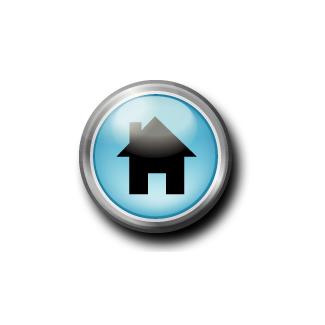 Lee-Harnett County Regional Housing CommitteeNC Balance of State Continuum of CareJohnston-Lee-Harnett Community Action, Inc.225 S. Steele Street, Sanford, N. C. 27330(919) 776-0746Wednesday, April 15, 2015 – 11:00 AMAgenda Welcome and Call to OrderIntroductionsApproval of Minutes – January & March MinutesBoS Steering Committee Meeting Updates from 3/3/15Discuss PIT Count Coordinated Assessment Report – Fredrika CookeCOC Letter of Intent Harnett County ReportDiscuss Appointing a Web MasterDiscuss BOS Working Groups (Regional Committee Structure & Written Standards)Rapid Re-housing Report – Miya Horsey Announcements Next Meeting – May 20, 2015  at 11:00 a.m.               